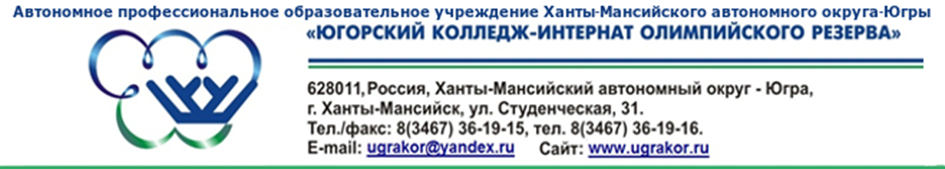 План работы с родителями учащихся 9 а класса на 2018-2019 учебный годВ условия преобразования общества в целом и системы образования в частности воспитательная  работа с семьей приобретает новое содержание. Школа призвана обеспечить единство педагогов и родителей, она должна помочь семье каждого ребенка в полной мере реализовать свой потенциал. Сотрудничество с родителями есть условие развития современной школы, достижения образовательных целей и создания наиболее благоприятных условий для образования и воспитания школьников.  	Семья полноценно выполняет свои воспитательные функции лишь в том случае, если она представляет собой коллектив единомышленников, если  действует согласованно со школой в решении общих воспитательных задач, если и школа, и семья будут стремиться к постоянному совершенствованию личности ребенка, учитывать и развивать способности и индивидуальные особенности детей. Идеальная цель – это полноценный человек, культурная, высоконравственная, творческая личность. Союз с родителями может быть установлен, если обе стороны этого взаимодействия осознают, что только совместными усилиями можно создать условия для реализации намеченной цели. Важно, чтобы педагог и родители действовали как партнеры, делясь с детьми своей добротой, опытом, знаниями, чтобы родители стали настоящими и искренними помощниками классного руководителя, проявляющими к школе уважение и оказывающими ей поддержку. Ведь от того, как относятся к школе родители, зависит и отношение к ней их детей. Если между педагогом и родителями существует взаимодоверие, значит, и дети будут доверять семье и школе, а это фундамент для сотрудничества и общего успеха.  	В решении этих задач большая роль отводится педагогическому всеобучу родителей, который следует направить на решение следующих задач:- довести до сознания родителей педагогические советы и рекомендации, выработать положительное отношение к  ним;- сформировать психологическую и практическую готовность к их реализации;- выработать способности родителей к анализу своей воспитательной деятельности и объективной оценке её результатов.  	 У педагога и семьи общие цели. Без их взаимодействия жизнь ребенка становится беднее. Школа дает ребенку научные знания и воспитывает у него сознательное отношение к действительности. Семья обеспечивает жизненный практический опыт, воспитывает умение сопереживать другому человеку, чувствовать его состояние. Для гармоничного развития личности необходимо и то и другое.Цели:· Просветительская-научить родителей видеть и понимать изменения, происходящие с детьми.· Консультативнаясовместный психолого-педагогический поиск методов эффективного влияния на ребенка в процессе приобретения им общественных и учебных навыков.· Коммуникативнаяобогащение семейной жизни эмоциональными впечатлениями. Опытом культуры взаимодействия ребенка и родителей.Задачи:- Создание единого школьного коллектива.- Оказание психолого-педагогической помощи семье в воспитании и обучении детей.- Привлечение родителей к управлению школой.- Организация общественно-значимой деятельности родителей и учащихся.  - Организация родительского всеобуча на паритетных началах: педагоги – родители, родители – родители.- Формирование здорового образа жизни в семьях.- Совершенствование форм взаимодействия школа – семья.- Педагогическое сопровождение семьи (консультирование, оказание помощи в вопросах воспитания, просвещения, профилактики неуспеваемости, успешной сдачи ОГЭ);- Повышение роли семьи в учебно-воспитательном процессе.Работу с родителями условно можно разделить на две части:1)  со всеми родителями класса в рамках родительских собраний по повышению педагогической и психологической культуры;2)     индивидуальные консультации с  родителями Содержание работы:1.  Изучение семей учащихся, положение детей в семье, условий их жизни.2.  Регулярное проведение родительского всеобуча (лекторий)3.  Проведение индивидуальных и групповых консультаций:4.  Привлечение родителей к сотрудничеству по всем направлениям деятельности.5.  Поощрение родителей, активно участвующих в жизни школы, класса.План работы с родителями Классный руководитель:                                  Г.Д.Лелюх.Направления и содержание деятельностиФормы проведенияСрокиОтветственныеРодительские собрания в целях успешной сдачи государственной итоговой аттестацииРодительские собрания в целях успешной сдачи государственной итоговой аттестацииРодительские собрания в целях успешной сдачи государственной итоговой аттестацииРодительские собрания в целях успешной сдачи государственной итоговой аттестацииИнструктаж о выборе и подготовке детей к устным экзаменамРодительское собраниеСентябрь Классный руководительРодительский всеобуч «Рекомендации родителям по преодолению стрессовых ситуаций в семье во время экзаменационного периода»Родительское собраниеНоябрьКлассный руководительКлассное собрание совместно с детьми «Подготовка к экзаменам»Родительское собраниеДекабрьКлассный руководительВопросы, которые нас волнуют: трудный диалог с учебой.Собрание-диалогродители-детиЯнварьКлассный руководитель, учителя-предметникиПлан просветительской работы с родителями обучающихсяПлан просветительской работы с родителями обучающихсяПлан просветительской работы с родителями обучающихсяПлан просветительской работы с родителями обучающихсяПривлекать родителей к организации последнего звонка и выпускного вечераВстречи : родители-детиВ течение годаКлассный руководительОсуществлять с помощью родителей работу по профориентацииБеседы, встречи: родители-детиВ течение годаКлассный руководитель, психолог"Из чего складывается родительский такт?"Ролевая игра совместно с детьмиНоябрьКлассный руководительКлассные родительские собранияКлассные родительские собранияКлассные родительские собранияКлассные родительские собрания«Нравственные уроки семьи»Родительское собраниеМартКлассный руководитель«Учебная дисциплина подростка»Родительское собрание совместно с детьмиЯнварьКлассный руководительРазмещение на сайте во вкладке «ОГЭ» новых документов федерального, регионального, муниципального, школьного уровнейРодительское собраниеНоябрь«Влияние мотивации на успеваемость. Особенности возраста»Родительское собрание1 полугодиеКлассный руководительРодительский всеобучРодительский всеобучРодительский всеобучРодительский всеобуч«Знакомство родителей девятиклассников с общими положениями государственной итоговой аттестации обучающихся, изменениями в 2018-2019 уч.г. и др. нормативными документами.Родительское собраниеСентябрь Классный руководительОзнакомление с предварительным выбором предметов и форм прохождения ОГЭ-9Родительское собрание совместно с детьмиОктябрь-ноябрьКлассный руководительВовлечение родителей в учебно-воспитательный процесс.  Мониторинг родительского мнения о результативности работы школы в учебном году.Родительское собраниеАпрельКлассный руководительБеседы с родителями обучающихся по результатам пробных тестирований.БеседаВ течение годаКлассный руководитель«Рекомендации родителям по преодолению стрессовых ситуаций в семье во время экзаменационного периода»Родительское собраниеНоябрьКлассный руководительПубличный отчёт перед родителями выпускников о своих достиженияхРодительское собрание вместе с детьмиКонец учебного годаКлассный руководитель                                           Совместная работа.                                           Совместная работа.                                           Совместная работа.                                           Совместная работа.День знанийПраздник1 сентябряКлассный руководительДень учителяПоздравление учителей5 октябряДети, родителиСовместное  мероприятие, посвященное празднованию 23 февраля и 8 мартаПраздникФевраль, мартКлассный руководитель, родители, детиДень открытых дверейЭкскурсии, посещение открытых уроковфевральКлассный руководительПраздник Последнего звонкаПраздникмайКлассный руководительПосещение домашних матчей команды “Югра-Юкиор 2003” В течение годаКлассный руководитель, родители